Unterrichtsvorhaben„Wir gestalten unser Muskeltraining selbst“StationskartendifferenziertDips(C) Grafik und Idee mit freundlicher Genehmigung von K. Wenning Fotografie von K. WenningDipsLiegestütz(C) Grafik und Idee mit freundlicher Genehmigung von K. Wenning Fotografie von K. WenningLiegestützUnterarmstütz(C) Grafik und Idee mit freundlicher Genehmigung von K. Wenning Fotografie von K. WenningUnterarmstützKraulschwimmer(C) Grafik und Idee mit freundlicher Genehmigung von K. Wenning Fotografie von K. WenningKraulschwimmerCrunches(C) Grafik und Idee mit freundlicher Genehmigung von K. Wenning Fotografie von K. WenningCrunchesSprünge(C) Grafik und Idee mit freundlicher Genehmigung von K. Wenning Fotografie von K. WenningSprüngeName:														Arbeitsauftrag:  Drücke deine Belastungsintensität nach jeder Übung mit der Borg-Skala aus. Trage diese Zahl in die passende Zelle ein.Name:														Arbeitsauftrag:  Drücke deine Belastungsintensität nach jeder Übung mit der Borg-Skala aus. Trage diese Zahl in die passende Zelle ein.Name:														Arbeitsauftrag:  Drücke deine Belastungsintensität nach jeder Übung mit der Borg-Skala aus. Trage dazu jeweils ein Kreuz in die passende Zelle ein.Borg-Skala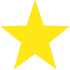 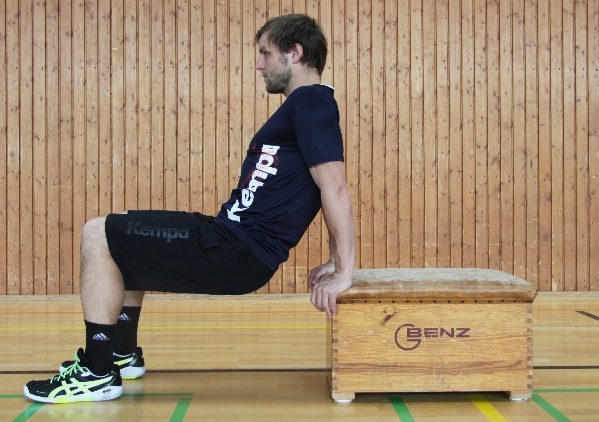 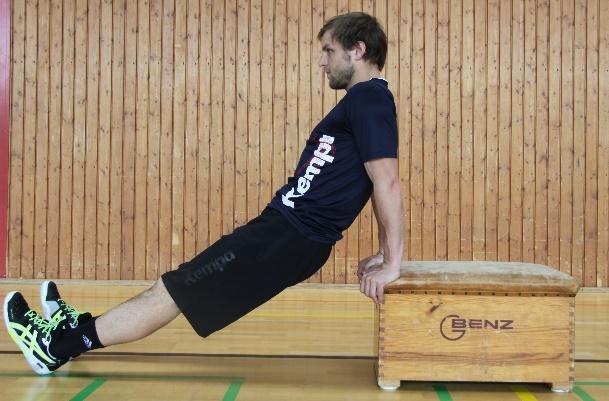 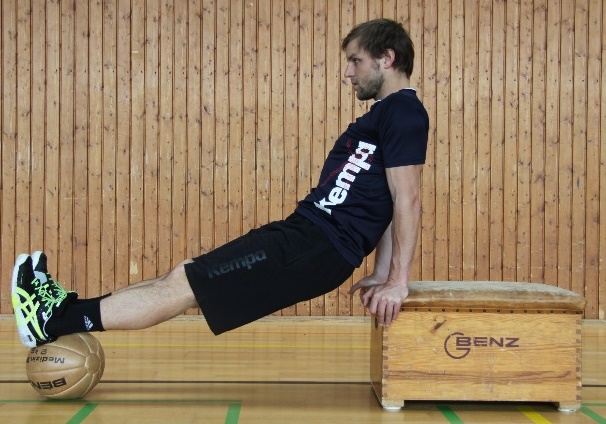 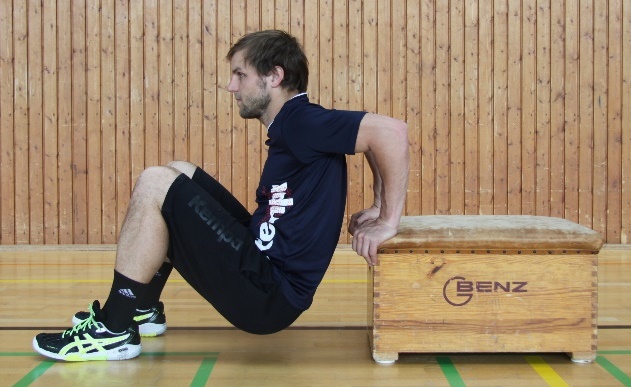 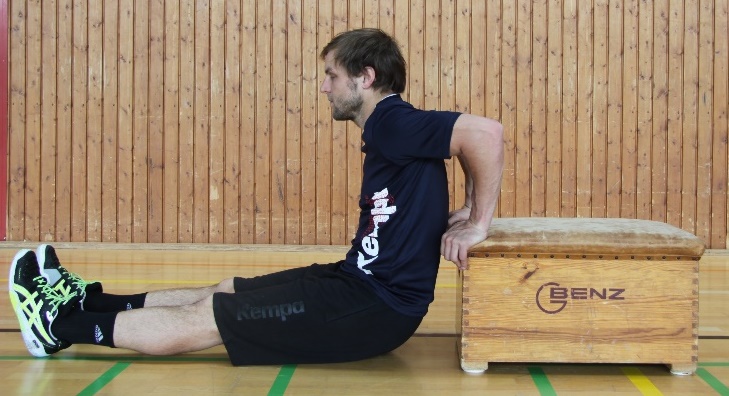 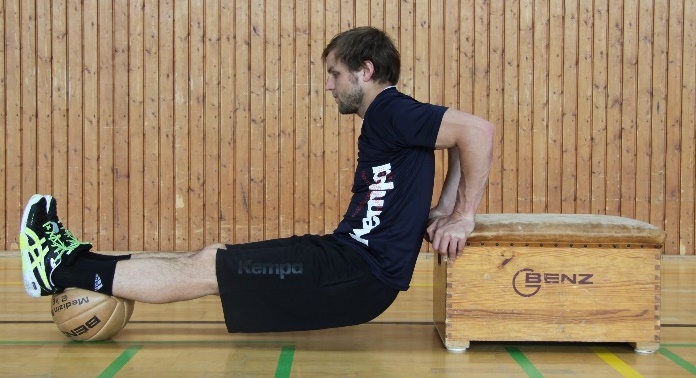 Material/AufbauTipps1) Stelle 3 kleine Kästen bereit2) Stelle 3 Medizinbälle in einem umgedrehten Kleinkasten bereitAchte auf Folgendes:Führe das Gesäß möglichst nah an dem Kasten Richtung Boden und wieder nach obenEllenbogen bleiben nah am Körper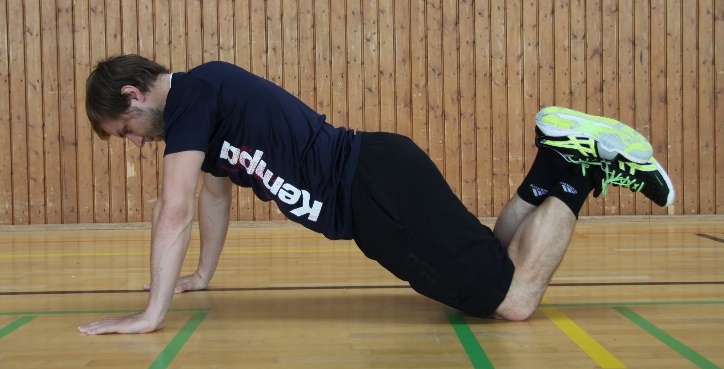 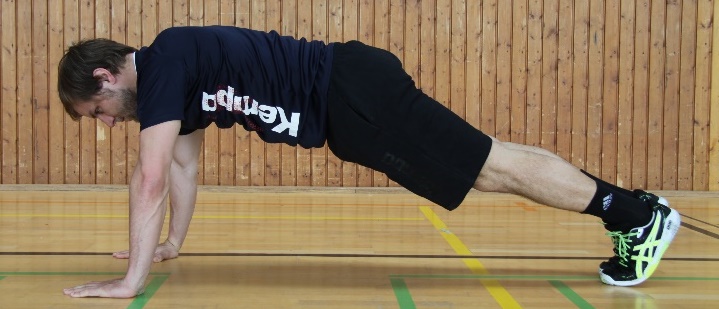 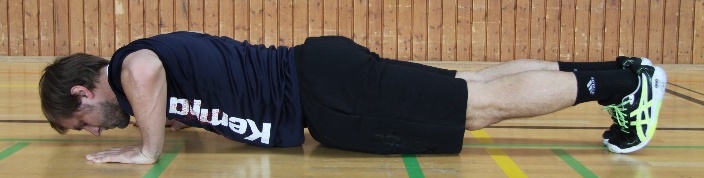 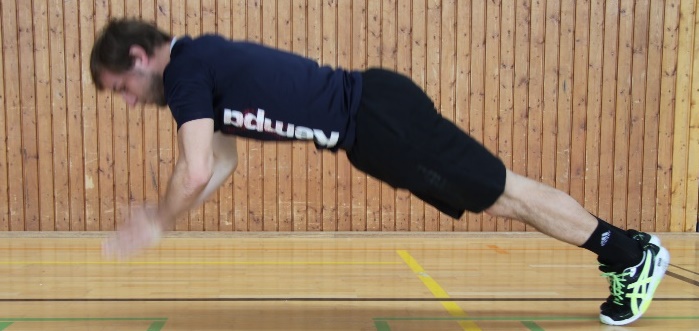 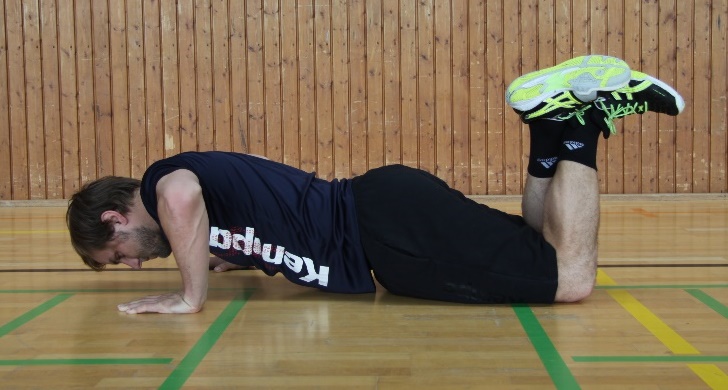 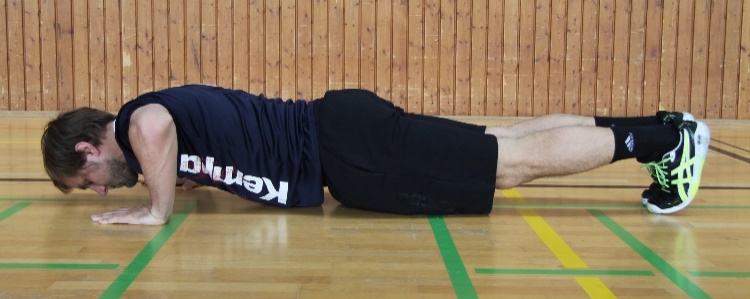 Material/AufbauTipps1)  Kein Material notwendig Achte auf Folgendes:Ferse, Gesäß und Schulter bilden eine LinieHände in etwa auf Höhe der Brust 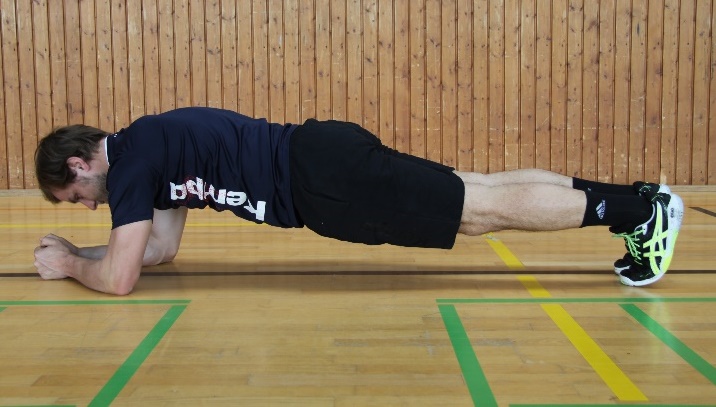 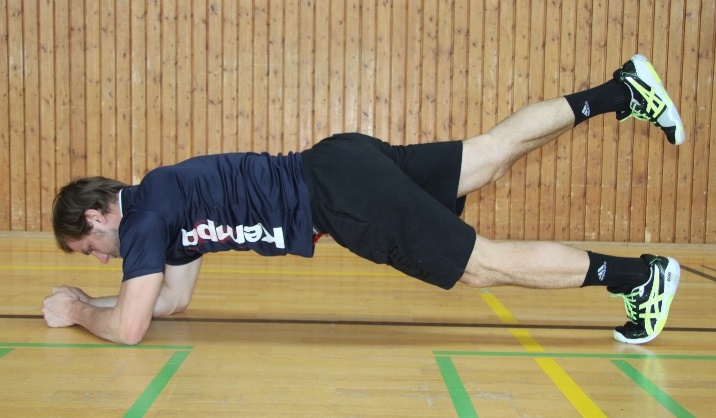 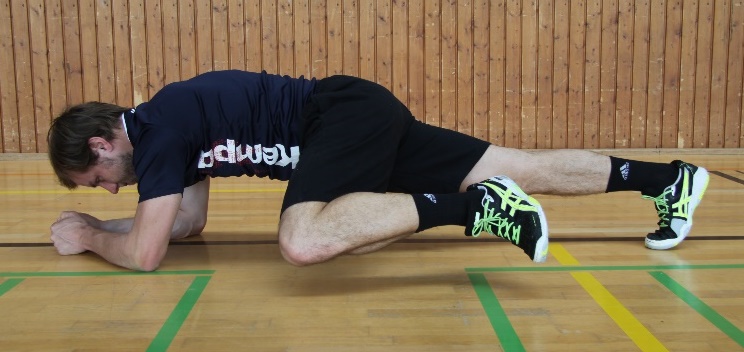 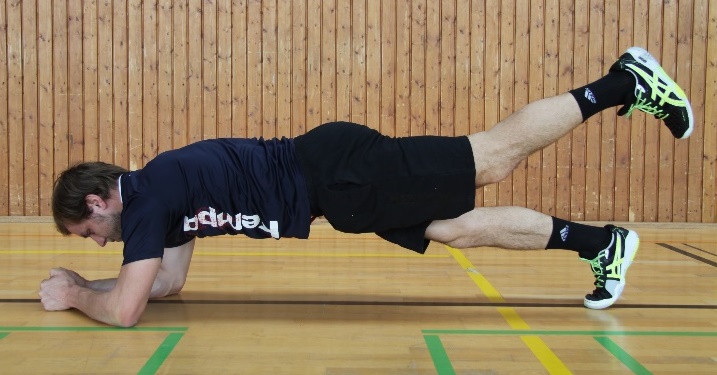 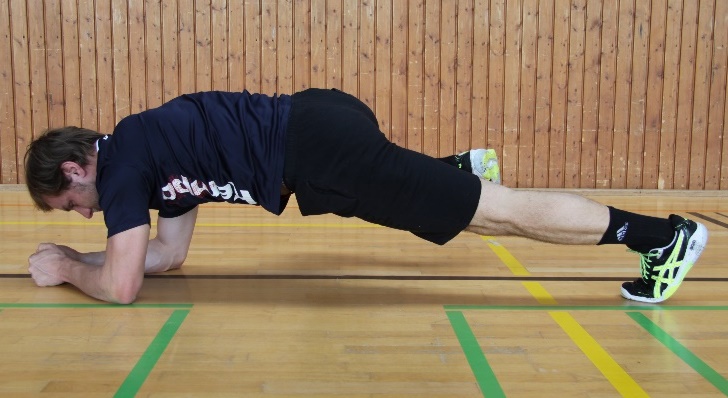 Material/AufbauTipps1) Kein Material notwendigAchte auf Folgendes:Bauch und Po sind angespannt Ferse, Gesäß und Schulter bilden eine Linie 
 Kein Hohlkreuz!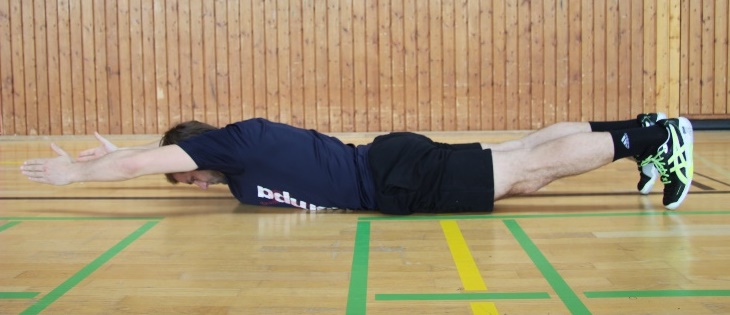 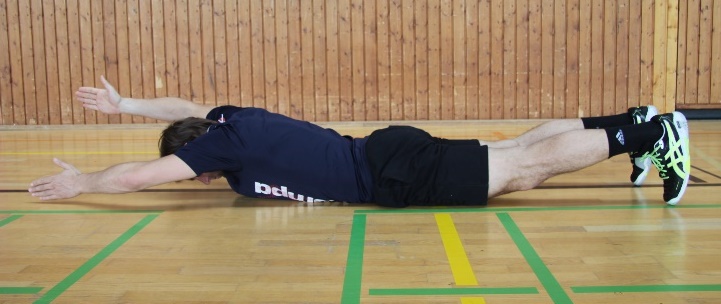 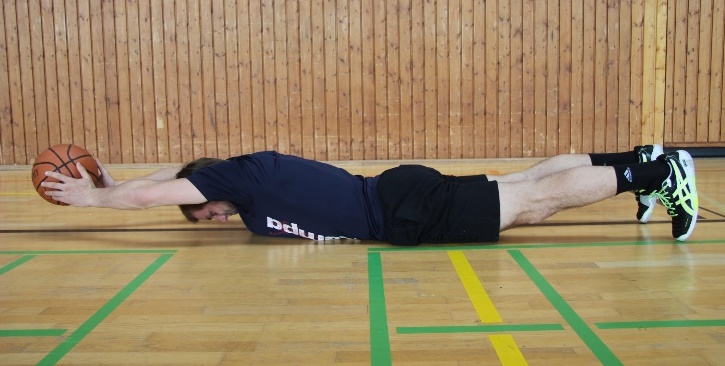 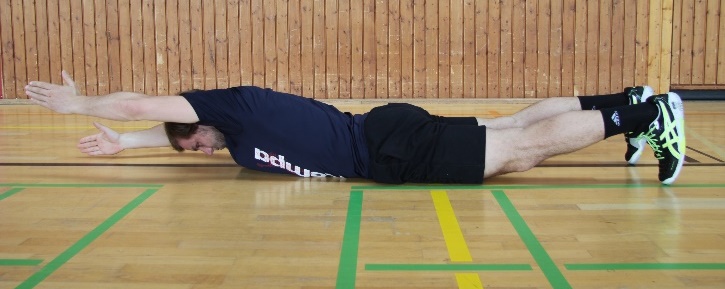 Material/AufbauTippsStelle 3 Basketbälle in einem umgedrehten Kasten bereitAchte auf Folgendes:Bauch und Gesäß sind angespanntDie Arme sind gestreckt, berühren nicht den Boden  und die Daumen zeigen nach oben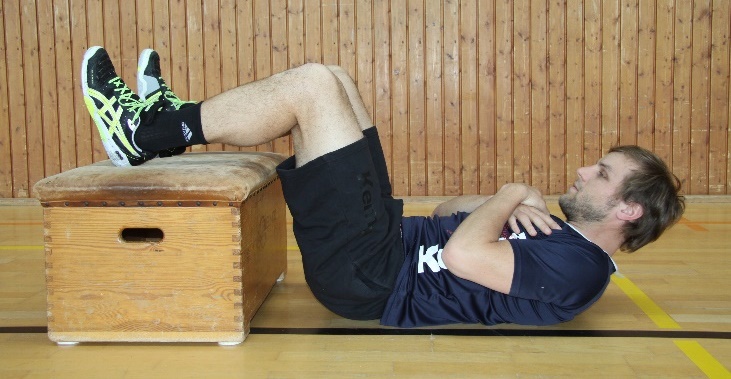 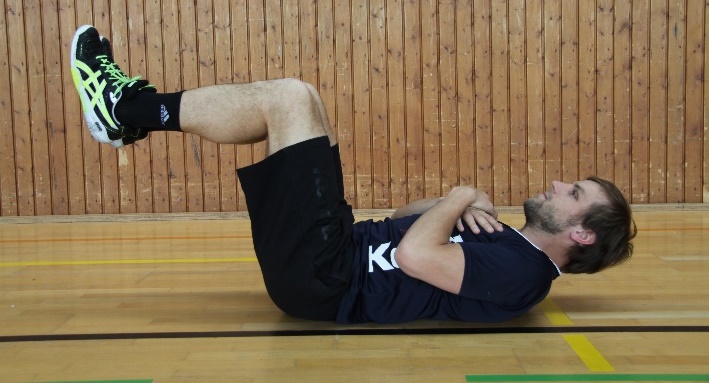 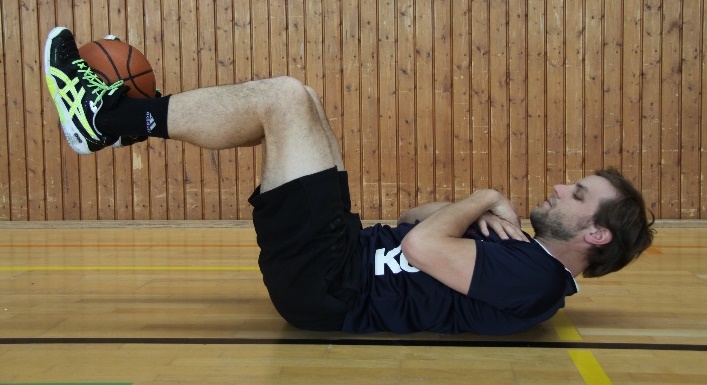 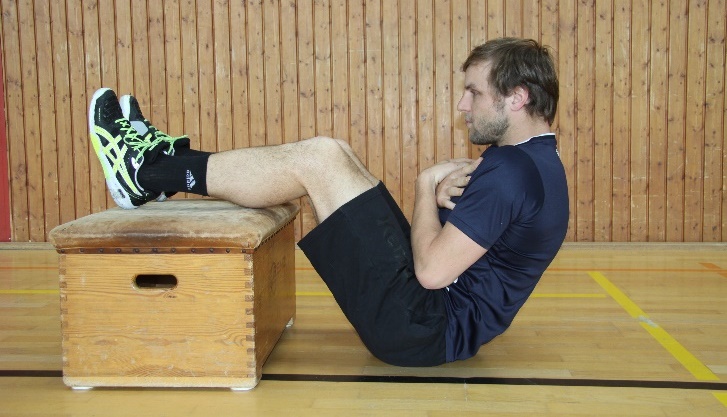 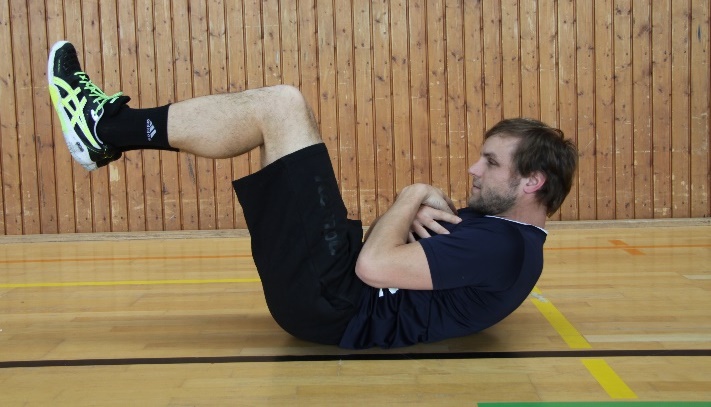 Material/AufbauTipps1) Stelle 3 kleine Kästen bereit2) Stelle 3 Basketbälle in einem umgedrehten Kasten bereitAchte auf Folgendes:Achte auf einen rechten Winkel im Hüftgelenk und KniegelenkFixiere einen Punkt an der Decke und schiebe deinen Oberkörper in diese Richtung nach oben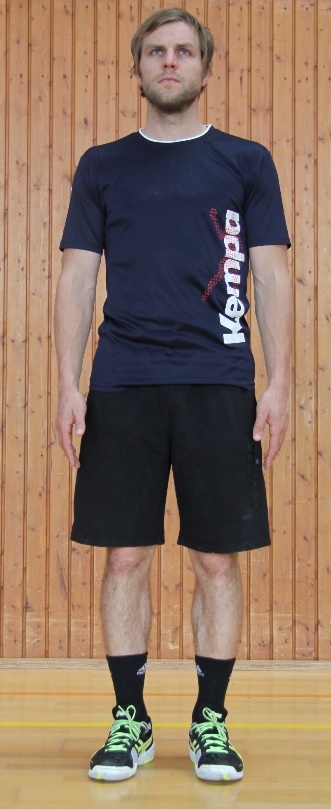 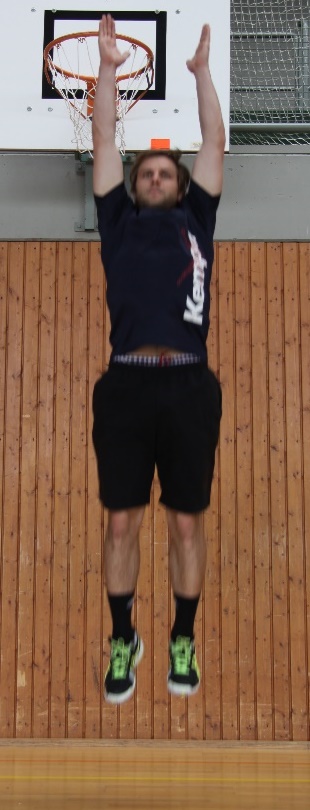 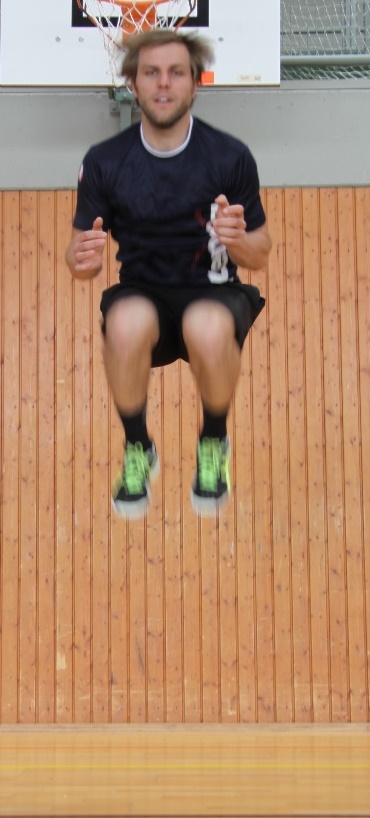 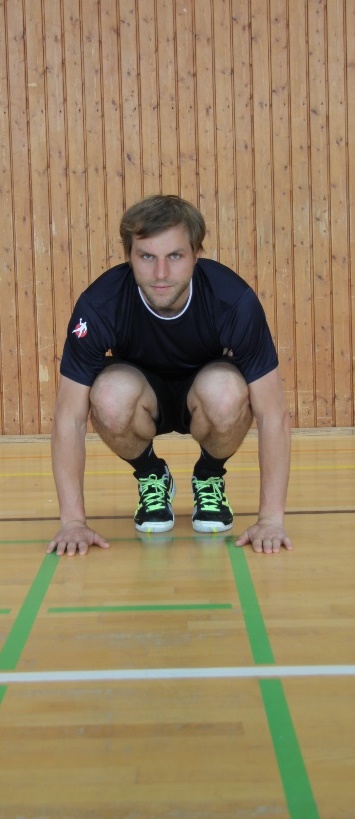 Material/AufbauTipps1)  Kein Material notwendigAchte auf Folgendes:Springe jeweils so hoch wie möglichStation1.Runde1.Runde1.Runde2.Runde2.Runde2.Runde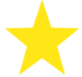 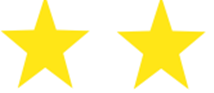 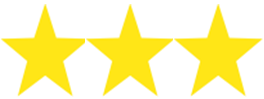 1(Dips)2 (Sprünge)3 (Liegestütz)4 (Kraulschwimmer)5 (Crunches)6 (Unterarmstütz)Borg-SkalaBorg-SkalaBelastungsstufeSubjektives Empfinden67sehr sehr leicht89sehr leicht1011leicht1213etwas anstrengend1415schwer1617sehr schwer1819sehr sehr schwer20Station1.Runde1.Runde1.Runde2.Runde2.Runde2.Runde1(Dips)2 (Sprünge)3 (Liegestütz)4 (Kraulschwimmer)5 (Crunches)6 (Unterarmstütz)Borg-SkalaBorg-SkalaBelastungsstufeSubjektives Empfinden67sehr sehr leicht89sehr leicht1011leicht1213etwas anstrengend1415schwer1617sehr schwer1819sehr sehr schwer20BelastungsstufeSubjektives EmpfindenA1A2A3B1B2B3C1C2C3D1D2D367sehr sehr leicht89sehr leicht1011leicht1213etwas anstrengend1415schwer1617sehr schwer1819sehr sehr schwer20Belastungs-stufeSubjektives Empfinden67sehr sehr leicht89sehr leicht1011leicht1213etwas anstrengend1415schwer1617sehr schwer1819sehr sehr schwer20